JOB DESCRIPTION FORM  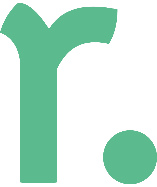 Department LocationJob Title Supervisor  Title Employment Status  Full Time   Part Time  Intern           Contractor Hrs/Wk GENERAL DESCRIPTION WORK EXPERIENCE REQUIREMENTSEDUCATIONAL REQUIREMENTS